IndledningDen 25. maj 2018 trådte en ny databeskyttelsesforordning fra EU i kraft, og det samme gjorde en ny dansk databeskyttelseslov. Som ny medarbejder i en offentlig virksomhed, der behandler forskellige typer af sager og oplysninger, er det naturligt at spørge sig selv: Hvordan kommer personoplysninger i spil hos mig? Gælder reglerne for mig? Hvad er i grunden en personoplysning? Hvornår må jeg behandle dem?De nye regler er kommet for at blive, hvad enten man er en forening, offentlig myndighed eller en privat virksomhed. Men der er alligevel forskellige holdninger til de nye regelsæt. Eksempler på holdninger til de nye databeskyttelsesregler:Berlingske Tidende"Jeg (...) fik nærmest brækfornemmelser over den 99 artikler lange såkaldte »persondataforordning«. Den træder i kraft til maj og skal styrke og harmonisere beskyttelsen af personoplysninger i EU. F.eks. påbydes virksomheder stramme grænser for opbevaring af navn og adresse på ansatte, jobansøgere, butikstyve m.m. (...) Persondataforordningen er et eksempel på implementering af en EU-forordning i Danmark, når det er værst."- John Wagner, journalist og tidl. generalsekr. (K), nu adm. direktørBerlingske Business”Det sværeste er at indføre en ny tilgang til datahåndtering i organisationen. Det vil føles meget kompliceret og bremsende hos de medarbejdere og partnere, der er vant til, at data flyder frit. Sådan har det sikkert også føltes, dengang det blev påbudt at køre med sikkerhedssele, men nu tager vi den bare på uden at tænke på det.”- Christian Stendevad, Executive VP i OmadaAltinget.dk"Vi bør takke EU for modet til at tænke langsigtet og kræve, at den digitale fremtid skal hvile på gode, gamle, hæderkronede retssikkerhedsværdier. Det bliver for dyrt at hoppe over, hvor gærdet er lavest, når vi bygger fremtidens forvaltning."- Hanne Marie Motzfeldt, lektor, Aarhus Universitet Succeskriteriet for det kommende forløb er, at du får basal viden om persondatareglerne og bliver klædt på til at løse udfordringen: "Hvordan identificerer og håndterer du personoplysninger i praktisk sagsbehandling?"Øverst på formularenFormål:Efter endt forløb skal du kunne:Identificere eksempler på personoplysninger i praktisk sagsbehandling. Kunne anvende reglerne for, hvornår du må behandle og videregive personoplysninger.OpbygningForløbet er tiltænkt en dags undervisning, dvs. ca. 7-8 timer. Eleverne skal afslutningsvis producere et faktaark og løse en lille case, hvor de formidler grundviden om persondata til deres praktikvirksomhed. MetodikForløbet er udviklet med fokus på en høj grad af anvendelsesorientering og varierede arbejdsformer, så eleven bliver aktiv gennem hele læringsprocessen. Der er indbygget en faglig progression i såvel materiale som opgaver.Nederst på formularenTag ansvar på kontoret Den største sikkerhedsmæssige trussel er medarbejderne, fortæller David Kristensen, som er databeskyttelsesrådgiver i Varde Kommune. Hør hvorfor i indslaget.  https://youtu.be/rr9OVocUQ5U
Øvelse 1: Er du og din praktikvirksomhed klar til databeskyttelsesreglerne?Tidsforbrug ca. 20 minutter 

Er du og din praktikvirksomhed klar? Find ud af, om du og din praktikvirksomhed har tjek på, hvad personoplysninger er for en størrelse. Test dig selv med en screeningstest på 10 min., som Kammeradvokaten (statens advokat) har lavet: https://persondatatesten.dk/persondatatesten/.Snak gerne sammen ved jeres bord undervejs, for formålet med "testen" er i lige så høj grad at arbejde med og få en grundlæggende forståelse af reglerne om databeskyttelse.Var I compliant? Hvad vidste du i forvejen?Hvad vidste du ikke i forvejen?Hvad skal du hjem og undersøge i din praktikvirksomhed? 2. Hvem gælder reglerne for?Myndighedernes håndtering af borgernes oplysninger IndledningSom elev tænker du måske: ”Hvad kommer persondatareglerne i grunden mig ved?”. I denne sektion skal vi bl.a. se et udpluk af, hvem reglerne gælder for, og hvornår de gælder. Alle forvaltningsmyndigheder?Reglerne om personoplysninger gælder for alle typer af offentlige myndigheders behandling af oplysninger om fysiske personer, dvs. oplysninger om mennesker i et register, eller hvis oplysninger står for at blive lagt over i et register.Myndigheder er fx statslige, regionale og kommunale enheder.   Hvad med private virksomheder?Reglerne gælder også når private selskaber (fx A/S'er og ApS 'er) indsamler, behandler og videregiver oplysninger om personer, selvejende institutioner eller foreninger, fx sportsklubber.  Hvad med fysisk sagsbehandling?Reglerne om personoplysninger gælder både automatisk, fx ved digital indsamling, behandling og videregivelse. Men også fysisk (manuel papir-sagsbehandling), fx personoplysninger indsamlet i papirform til et ringbind, arkivskabe, personoplysninger i en manuel kalender o. lign.Øvelse 2: Fem paragraf-spørgsmål om reglerne? 
  Tidsforbrug ca. 15 minutter 

Kan du finde de 5 rigtige paragraffer?
Svar på følgende spørgsmål og find den rigtige hjemmel i databeskyttelsesloven for at svare på spørgsmålene. Du søger loven frem på retsinformation.dk:Er døde personer beskyttet af reglerne om databeskyttelse?Er oplysninger, som Folketinget behandler som led i deres parlamentariske arbejde omfattet af reglerne om databeskyttelse?Gælder reglerne om databeskyttelse, hvis man behandler personoplysninger fra en tv-overvågning?Hvem er Datatilsynet uafhængig af, og kan man klage over deres afgørelser?Kan offentlige myndigheder straffes for at overtræde reglerne om databeskyttelse?Hvordan bliver oplysninger en del af en myndigheds sag? IndledningNu skal vi se på, hvordan oplysninger bliver en del af en myndigheds sagsbehandling? Hvad en sag er for en størrelse? Og få en fornemmelse af de mange forskellige oplysninger, der kan indgå i en sag. Hvad er en sag?En sag, fx en skattesag, SU-sag, boligstøttesag osv., består af fakta, dvs. personoplysninger, regler og en sagsbehandler.Sagen starter typisk op på følgende måder:Borgerens initiativ, fx ansøgningssager, der så kan munde ud i en tilladelse (evt. med vilkår) eller et afslag.Myndighedens initiativ, fx tilsynsager; fødevarekontrol, fiskerikontrol, arbejdsmiljøkontrol osv. Hvorfor skal du behandle personoplysninger korrekt? Myndighederne ved alt om dig - også alt det, din mor ikke ved om dig. Tillid til myndighederne er derfor en vigtig nøgle i god sagsbehandling, fortæller David Kristensen. https://youtu.be/GDivJU4lTtULæs nærmere om, hvad personoplysninger er for en størrelse i næste sektion.Eksempel: En sag om SUHvis du søger om SU digitalt, kommer dine personoplysninger ind i SU-myndigheden og registreres. Og så "behandler" SU-myndigheden dine oplysninger fra ansøgningen, og sender en afgørelse digitalt til dig. SU-myndigheden skal også "videregive" oplysningen om beløbet til SKAT, som er en anden myndighed som SU-myndigheden samarbejder med, da de begge har opgaver fastsat ved lov, fx beregning af skat mv.Læs om: SU-myndighedens personoplysningerhttp://www.su.dk/oplysninger-om-dig/. Er det smart at printe ud?
Hvornår har du sidst printet arbejdsrelaterede papirer ud på dit arbejde, og var det strengt taget nødvendigt? Hør hvorfor - paradoksalt nok kan det være endnu mere besværligt at printe ud.https://youtu.be/24i94w5pYOs3. Hvad er personoplysninger?Din progression Personlige oplysninger overalt IndledningI sektion 3 skal vi se på, hvad personoplysninger er for en størrelse. Vi skal også kort se på oplysninger, der ikke beskyttes efter EU's forordning og den danske databeskyttelseslov. Til sidst skal vi se på 3 kategorier af personoplysninger.Hvad er en personoplysning? En personoplysning er al slags information, der kan føres hen til en bestemt fysisk person, også selv om personen kun kan identificeres, hvis oplysningen kombineres med andre oplysninger. Man siger også, at oplysningen er "personhenførbar". Interessentskaber (I/S) sidestilles med en fysisk person. Eksempler: Et personnummer, et registreringsnummer, et fingeraftryk, en kode. Både nummeret, fingeraftrykket og koden kan føres hen til en person.Kryptererede oplysningerKrypterede oplysninger er også personoplysninger, så længe nogen kan gøre oplysningerne læsbare (dekryptere) og identificere personen bag de krypterede oplysninger, fx en myndighed.Hvad med selskaber og offentlige myndigheder?Oplysninger om selskaber, fx A/S, ApS, og offentlige myndigheder, fx departementer, styrelser, regioner, kommuner og selvejende institutioner, er ikke omfattet.Hvad med statens sikkerhed og retshåndhævelse? Statens sikkerhed, fx PET's (Politiets efterretningstjeneste) operationer og FET (forsvarets efterretningstjeneste) som har egne love, "PET-loven" og "FET-loven" er ikke omfattet.Håndhævelse af straf, fx forebygge, efterforske, afsløre eller retsforfølge strafbare handlinger eller fuldbyrde strafferetlige sanktioner (retshåndhævelsesdirektivet) er heller ikke omfattet.  Typer af personoplysninger Personoplysninger kan inddeles i følgende kategorier:Almindelige oplysninger (art. 6 i databeskyttelsesforordningen).Følsomme oplysninger (art. 9 i databeskyttelsesforordningen).Straffedomme, straffuldbyrdelse, strafforebyggelse, efterforskning o.lign (retshåndhævelsesloven).Cpr.nr. er et ID-nr. beskyttet i dansk lovgivning og administreres af kommunerne (cpr.-loven).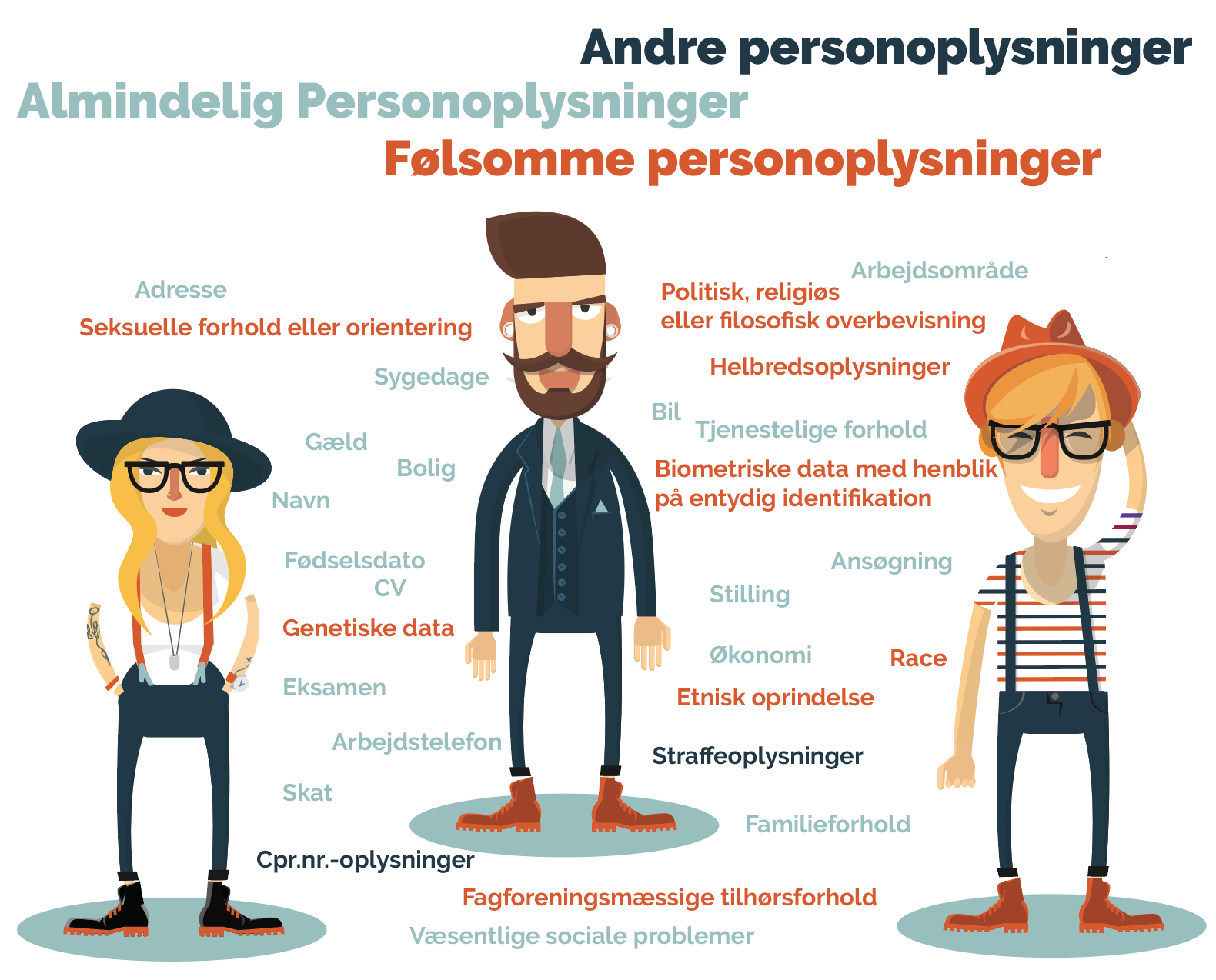 
 Øvelse 3: Har I personoplysninger i din praktikvirksomhed? 
  Tidsforbrug ca. 20 minutter 

Personoplysninger i praktisk sagsbehandlingFind i grupper eksempler på sagsbehandling fra alle jeres praktikvirksomheder, hvor de forskellige typer af personoplysninger kommer i spil:  Hvordan bliver oplysningerne en del af myndighedens sagsbehandling?Hvad bruger myndighederne oplysningerne til i deres sagsbehandling?Hvem giver myndigheden evt. oplysningerne videre til, fx andre myndigheder?  Hvordan gør I?Fremsøg for hver af jeres praktikvirksomheder en formular, fx et ansøgningsskema, hvor borgeren skal give oplysninger om sig selv til brug for sagsbehandlingen og svar på de 3 spørgsmål. Øvelse 4: Har I en databeskyttelsespolitik? 
  Tidsforbrug ca. 10 minutter Mange myndigheder har opdateret deres interne forretningsgange og eksterne databeskyttelsespolitik: Har din praktikvirksomhed opdateret sin politik?Find eksempler på, hvilke regler myndigheden henviser til i sin politik? Hvad skriver myndigheden, at den gør for at passe på borgerens oplysninger?Hvordan gør I?Gå ind på jeres praktikvirksomheders hjemmeside og find den officielle databeskyttelsespolitik.Fakta: Må du egentlig selv registrere andre?Må du lave dit eget personregister?Du må gerne ”registrere” dine personlige eller familiemæssige aktiviteter, som fx:Privat korrespondance i form af mails, fysiske breve o. lign.Adressefortegnelse, fx på mobilen, dit mail-program o. lign.  Sociale netværksaktiviteter (online), fx Facebook, Twitter, LinkedIn.  Der må bare ikke være tale om, at du laver kommercielle/erhvervsmæssige aktiviteter. Dvs., hvor du bruger private oplysninger kommercielt.  Hvad laver en DPO? Nogle af opgaverne som DPO er at være borgernes vagthund og whistleblower.https://youtu.be/f-k6-BPFnq8Myndigheden under angreb Et angreb kan ske når som helst, fortæller David. Men der gælder en særlig procedure som myndigheden skal sætte i gang, hvis den angribes i cyperspace. https://youtu.be/0I3nbZqFKrU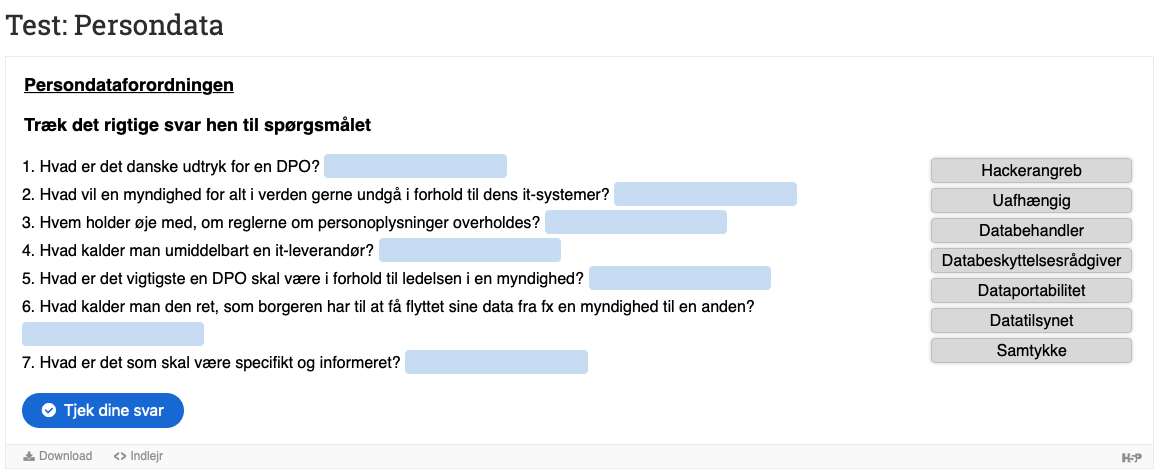 4. Hvornår må du behandle personoplysningerne?Din progression Hvornår må du behandle personoplysninger?IndledningFør du behandler personoplysninger, skal du være sikker på, at din behandling er lovlig. Du skal altså finde ud af, hvad din hjemmel er, og det skal vi se på i sektion 4.  

BehandlingsgrundlagetEn myndighed må kun behandle personoplysninger, når den har et såkaldt behandlingsgrundlag, fx i en lov eller en forordning. Og et behandlingsgrundlag kan også være et samtykke fra borgeren.
Hvad vil det sige at behandle personoplysninger?Når en myndighed behandler personoplysninger, skal det forstås bredt. Behandling kan fx være, når du på dens vegne: 

Eksempler på behandlinger Indsamler, registrerer, organiserer, systematiserer, opbevarer, tilpasser eller ændrer, genfinder, søger, bruger, videregiver ved transmission, formidler eller på anden måde overlader, sammenstiller eller samkører, begrænser, sletter eller tilintetgør data. 
Hjemler for behandling af personoplysningerAlmindelige personoplysninger kan behandles uden samtykke, hvis det er nødvendigt af hensyn til fx:En kontrakt med den registrerede.Den dataansvarliges retlige forpligtelser.En opgave i samfundets interesse eller offentlig myndighedsudøvelse.Følsomme oplysninger af forskellig type kan behandles, hvis det er nødvendigt af hensyn til fx:Den dataansvarliges eller den registreredes arbejds-, sundheds-, og socialretlige forpligtelser og rettigheder.En politisk, filosofisk, religiøs eller fagforeningsmæssig non-profit organisations behandling af medlemsoplysninger eller regelmæssige kontaktoplysninger (ikke videregivelse uden for organisationen).Et retskravs fastlæggelse eller behandling.Behandling af sundhedsfaglig karakter inden for sundhedssektoren.Behandling til arkiv, videnskabelige eller historiske forskningsformål eller til statistiske formål.Samtykke som behandlingsgrundlagEt andet behandlingsgrundlag er samtykket, dvs. hvor borgeren selv siger "ok" til, at myndigheden må behandle personoplysningerne. Hvad er kravet til et samtykke?Hvad skal samtykket leve op til?Hvis en myndighed vil have samtykke til at behandle personoplysninger, skal det være let for borgeren at give samtykket. Det skal være forståeligt og i et klart og enkelt sprog.Borgeren skal have oplyst, at samtykket når som helst kan trækkes tilbage, og det skal være lige så let at trække det tilbage som at give det.Det er ikke et krav, at samtykket er skriftligt, men myndigheden skal kunne bevise, at det er givet og et ”stiltiende samtykke”er ikke nok.Når samtykket først er trukket tilbage, må myndigheden ikke længere behandle oplysningerne.Øvelse 5: Hvornår har borgeren selv offentliggjort følsomme oplysninger? 
Tidsforbrug ca. 10 minutter individuelt.

Hvad gør du?Åbn persondataforordningen på Datatilsynets hjemmeside og læs art. 9, stk. 1 og stk. 2, litra e.:Find et eksempel på en personfølsom oplysning fra nettet, som du vurderer ikke lever op til " stk. 2, litra e" og et eksempel, som du vurderer lever op til "stk. 2, litra e.Eksempler fra nettet kan fx komme fra net-tv, net-aviser, Facebook, Twitter, You Tube, TV-serier o. lign.Har du selv offentliggjort personfølsomme oplysninger?   Forskellen på samtykke og hjemmel? Kan familieafdelingen i en kommune uden videre indhente oplysninger om dig, hvis du slår dine børn? Det fortæller David mere om i indslaget.https://youtu.be/_ngvkgRmtBEGrundbegreber i databeskyttelseInteraktivt indhold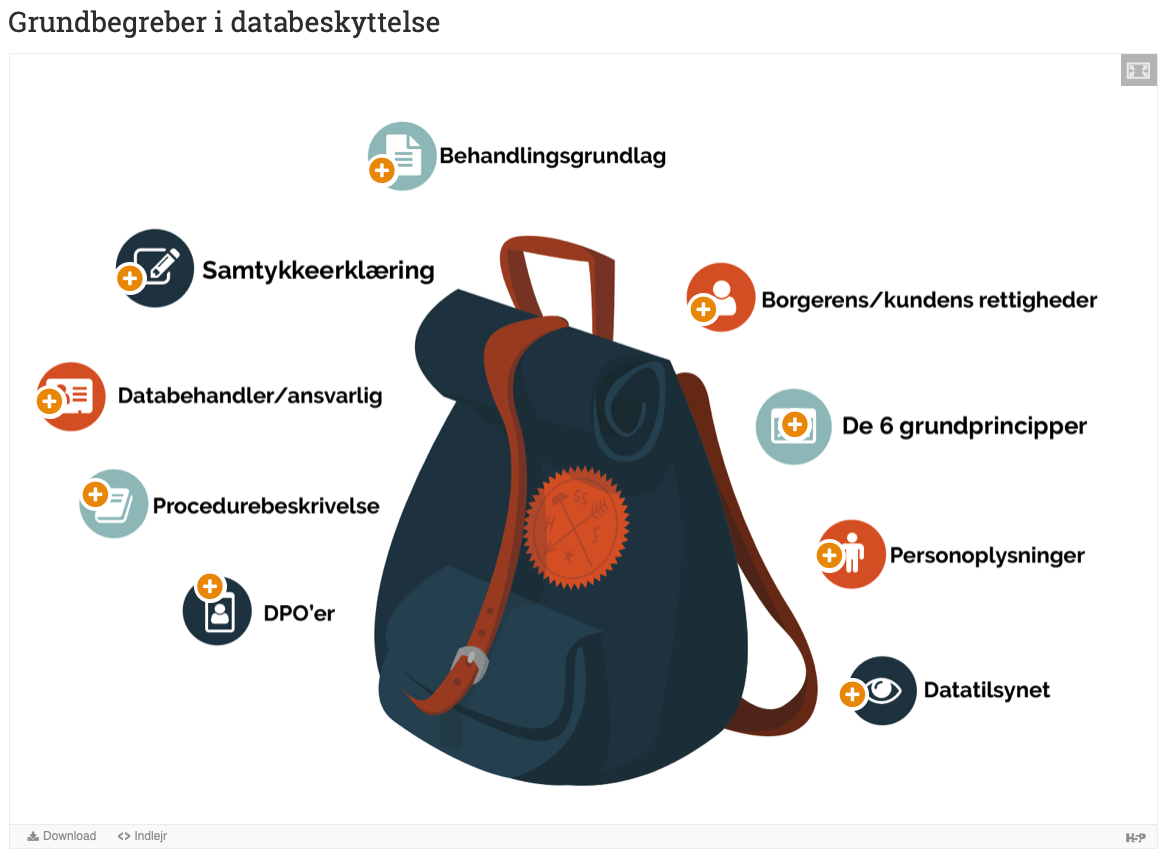 Test: Persondataforordningen 2Interaktivt indhold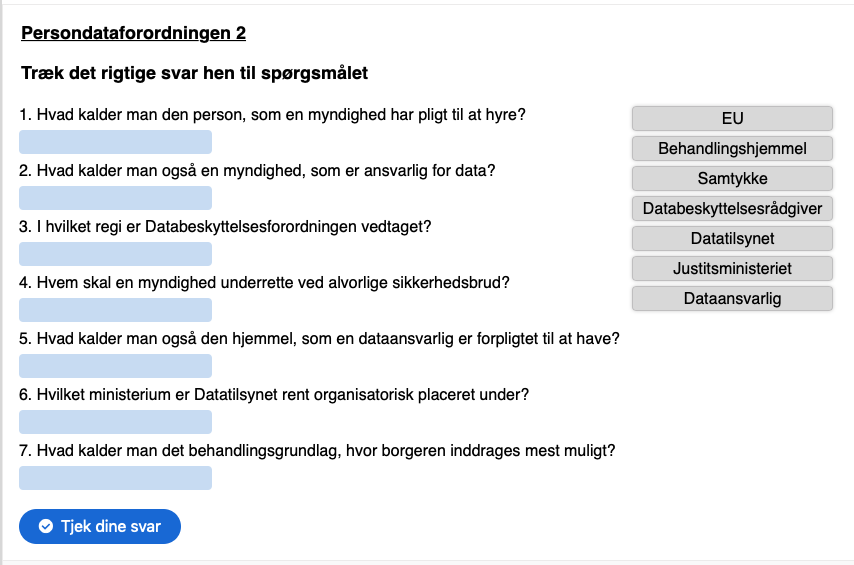 5. Hvordan identificerer og håndterer du personoplysninger i praktisk sagsbehandling?IndledningNu skal du anvende den viden, du har tilegnet dig undervejs til at løse to udfordringer:1. Faktaark: Først skal du individuelt skrive et faktaark til din praktikvirksomhed. 2. Case: Bagefter skal I gruppevis identificere, hvor I ser problemer i forhold til databeskyttelse i en case.Før du går i gang med udfordringen, kan det være en god ide at teste din forståelse af persondataforordningen i nedenstående quiz "Test dig selv - persondataforordningen".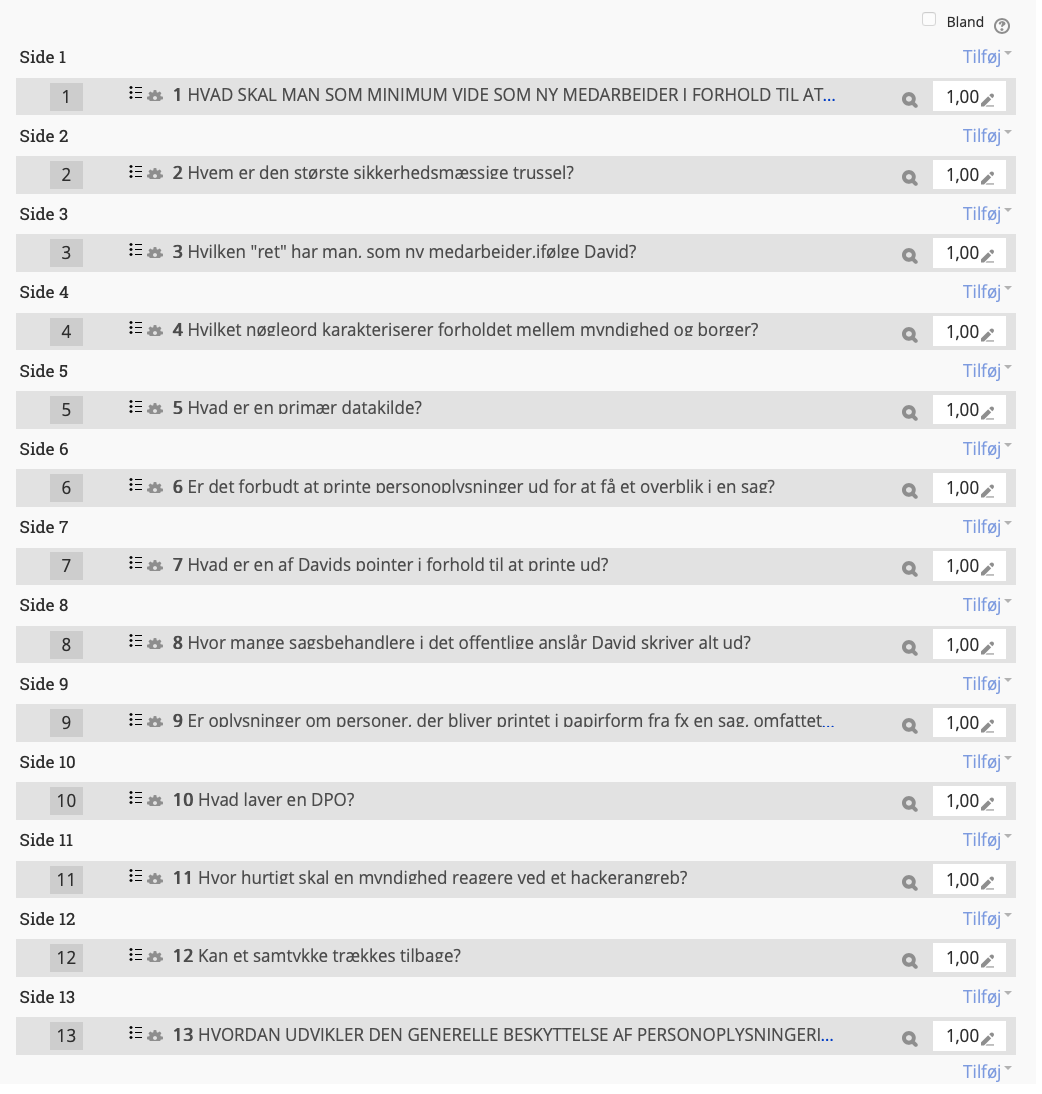 1. Faktaark: Hvad bør din praktikvirksomhed vide om personoplysninger i praktisk sagsbehandling?Du skal nu arbejde med at skrive et faktaark om personoplysninger i praktisk sagsbehandling.
Brug den viden, du har opnået og se også nedenstående video med David som inspiration. Her fortæller han, at de færreste myndigheder er klar til at arbejde med personoplysninger. https://youtu.be/WoYVcslpNu4Tidsforbrug: 45 minutter.Hvad skal du gøre?I skal nu to og to lave et kort faktaark på mellem 1.200-1.500 tegn. inkl. mellemrum målrettet en af jeres praktikvirksomheder.I skal målrette jeres faktaark, så nye medarbejdere får brugbar og konkret viden om følgende persondata-temaer: Typer af persondata, samtykke, behandlingsgrundlag, databehandler/dataansvarlig, borgernes rettigheder, DPO-rollen (databeskyttelsesrådgiver) og Datatilsynet.I kan både bruge materialet fra forløbet hér, men I kan også søge på Datatilsynets hjemmeside eller få inspiration fra jeres egen praktikvirksomheds databeskyttelsespolitik.Hvad er et faktaark?Et faktaark er en oversigt, hvor viden formidles i et kort, klart og enkelt format ud fra formlen "spørgsmål-svar" for at give et hurtigt overblik.2. Løs en case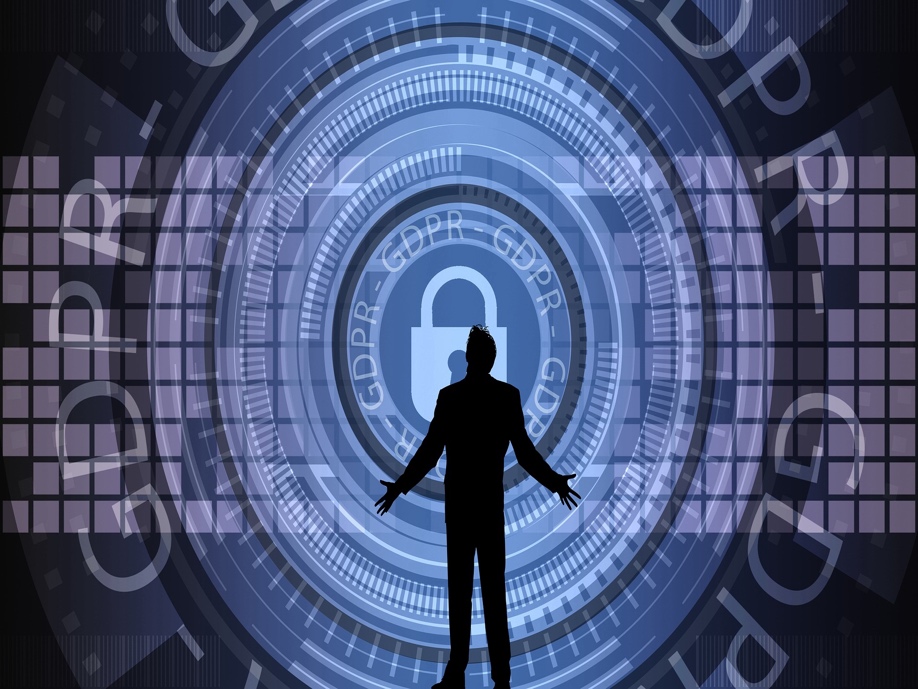 Du skal nu arbejde med at identificere, hvor I får øje på problemer i forhold til databeskyttelse med afsæt i en lille case   Tidsforbrug: 30 minutter.CasenJustitsministeriets HR-afdeling modtog en torsdag formiddag ca. 25 ansøgninger med CV, andre dokumenter mv. til en stilling som fastansat kontorassistent i Civilstyrelsen, nogle med billeder, andre uden.  De fleste ansøgninger indeholdt forskellige typer af oplysninger, som den enkelte ansøger enten var blevet bedt om at vedhæfte, eller som ansøgeren selv mente, var relevante for stillingen. Jytte fra HR journaliserede ansøgningerne, som hun plejede, troede hun. Ved en fejl blev de oploaded til en tilfældig underside på jm.dk.  Hun opdagede fejlen dagen efter om eftermiddagen, da hun skulle oploade de sidste ansøgninger før weekenden og ikke kunne se de forrige i journalsystemet JERADA. Jytte ringede rundt i ministeriet, bl.a. til koncern-it for at fortælle om problemet og de blev noget urolige, for det havde de aldrig oplevet.   Hvad giver den opridsede situation jer anledning til at overveje i lyset af det forløb I har været igennem?Hvad skal I gøre?I skal nu i gruppen skrive en besvarelse til opgaven på mellem 1.200-1.500 tegn. Brug for hjælp? https://www.datatilsynet.dk/generelt-om-databeskyttelse/ofte-stillede-spoergsmaal/.Hvis du synes, du stadig mangler lidt viden, kan du lytte til denne Podcast:https://soundcloud.com/user-331883074/persondataforordningen-podcastKildelisteUndervisningsforløbet er udviklet af Nis Nicolaisen, Niels Brock.Tak til David Ulrik Kristiansen, Databeskyttelsesrådgiver, Varde Kommune, for medvirken i interview.Til udvikling af forløbet er anvendt følgende materiale:Litteratur Der er anvendt følgende litteratur:Youtube videoer:EU’s persondataforordning – og hvad så?!?
DeloitteDanmark – uploadet 17/03/16https://youtu.be/cnPsjUIThK8Podcast:Persondataforordningen - Del 1 - Nyskabelser i persondataforordningen
Kromann Reumert – uploadet d. 6/5/17
https://podtail.com/da/podcast/kromann-reumert-s-podcast/persondataforordningen-del-1-nyskabelser-i-pe/Persondataforordningen - Del 2 - Nyskabelser i persondataforordningen
Kromann Reumert – uploadet d. 7/5/17
https://podtail.com/da/podcast/kromann-reumert-s-podcast/persondataforordningen-del-2-nyskabelser-i-pe/Persondataforordningen - Del 3 – Nyskabelser
Kromann Reumert – uploadet d. 7/5/17
https://podtail.com/da/podcast/kromann-reumert-s-podcast/persondataforordningen-del-3-nyskabelser/Artikler, rapporter mv.:Datatilsynet, Justitsministeriet, 2017. Samtykke, s.l.: s.n.Datatilsynet, 2018. Vejledning om håndtering af brud på persondatasikkerheden, s.l.: Datatilsynet.DI Business, 2018. Persondata. DI Business, pp. 4-50.DI Digital, 2016. Persondataforordningen - Implementering i danske virksomheder, s.l.: DI Digital.Erhvervsstryrelsen, Justitsministeriet, Digitaliseringsstyrelsen, Datatilsynet, 2017. Databeskyttelsesforordningen, s.l.: s.n.Fribo, A., 2018. Skæringsdatoen nærmer sig. Computerworld, pp. 10-12.IT Relation, u.d. Er du klar til den nye Persondataforordning?, s.l.: s.n.BillederDer er anvendt følgende billeder:Forside og sektionsforsider: pixabay.com/gdpr-3443620_1920. Tilrettet.InternetDer er anvendt følgende materiale fra internettet: Berlingske Tidende (online) https://www.b.dk/kommentarer/jeg-faar-kvalme-naar-jeg-hoerer-om-persondataforordningenBerlingske Tidende (online): https://www.business.dk/annonce/saadan-kan-forordningen-blive-god-for-forretningenDatatilsynet - om reglerne: https://www.datatilsynet.dk/generelt-om-databeskyttelse/lovgivning/Datatilsynet - generel information: https://www.datatilsynet.dk/generelt-om-databeskyttelse/  Betænkning: http://justitsministeriet.dk/nyt-og-presse/pressemeddelelser/2017/nye-regler-styrker-beskyttelsen-af-persondata-i-europaSU-myndigheden: http://www.su.dk/SU-myndighedens databeskyttelsespolitik: http://www.su.dk/oplysninger-om-dig/Altinget.dk: https://www.altinget.dk/digital/artikel/debat-tak-for-persondataforordningen-den-sikrer-fremtidens-kernevelfaerd        Ekstra materiale:Hvis din skole har en aftale med forlaget Systime, så tilbyder de følgende materiale, som er relateret til emnet. Dette kan du fx anvende, hvis du ønsker at arbejde videre med emnet, eller blot til at understøtte det faglige indhold i undervisningsforløbet. SystimeErhvervsjura C & B - juraens grundregler https://erhvervsjura.systime.dk/?id=c4517.